TABLA DE CONTENIDOOBJETIVOAportar en la construcción de espacios de dialogo con la participación de las comunidades desde el fortalecimiento, construcción y aprovechamiento de espacios de comunicación local, para la toma de decisiones y la construcción de acuerdos de conservación.ALCANCEEl presente procedimiento inicia con el Taller Cero o ejercicio de planeación de comunicación y educación, el cual definirá las temáticas, actividades y recursos técnicos, humanos y económicos que necesita el área protegida para implementar cada uno de las actividades. Termina con la evaluación y retroalimentación del proceso que se hace con periodicidad anual y que permite proponer acciones para la mejora continua para el mismo. Aplica al nivel local, territorial y nacional, liderado por los comunicadores y/o educadores de las direcciones territoriales.DEFINICIONESNORMAS LEGALESConstitución política de Colombia de 1991 - artículo 79, Todas las personas tienen derecho a gozar de un ambiente sano. La ley garantizará la participación de la comunidad en las decisiones que puedan afectarlo.Ley 70 de 1993 artículo 22: considera que en aquellos casos al interior de las áreas del SPNN se encuentren familias o personas miembros de las comunidades negras establecidas antes de la declaratoria, PNN incluirá en el plan de manejo del AP las prácticas tradicionales de dichas comunidades que son compatibles con la naturaleza, objetivos y funciones de la misma.Decreto 622 de 1977 tiene el reto de responder al cumplimiento de las garantías constitucionales de los grupos étnicos en armonía con los objetivos institucionales. - Artículo 7 establece la compatibilidad entre las figuras de reserva indígena y PNN que reconoce la coexistencia a perpetuidad de diversas sobre el territorio.Decreto 2372 de 2011- Articulo 6, conservar espacios naturales asociados a elementos de cultura material e inmaterial de grupos étnicos. Artículo 7 del Plan Nacional de Desarrollo (2018-2022): establece las condiciones para realizar acuerdos con las comunidades campesinas “vulnerables”. Resolución No. 0246 del 8 de noviembre de 2010, Por la cual se adopta el manual de identidad visual de Parques Nacionales Naturales de Colombia.Resolución de 0180 de junio de 2014, Mediante la cual se conformaron tres grupos internos de trabajo y se determinan sus funciones.La sentencia 460 de 2006 de la corte constitucional permite otorgar radios comunitarias en ciudades capitales, la formulación de la política de comunicación comunitaria de Bogotá (2005-2008), NORMAS TÉCNICASPolítica de participación social para la conservación: dentro de sus objetivos y lineamientos estratégicos proyecta uno específico con la comunicación-educación: “generar estrategias de educación, comunicación y divulgación, orientadas a la puesta en marcha de procesos participativos en instancias locales, regionales, nacionales e internacionales”Manual de identidad visual y comunicacionesEstrategia de Comunicación - Educación para la Conservación de la biodiversidad y la diversidad cultural Documento mecanismo lineamientos de comunicación comunitaria de PNN. Política de participación social para la conservación.La política de Comunicación Comunitaria de Medellín (2014- 2017), la actualización de la política de comunicación y cultura de la Dirección de Comunicaciones del Ministerio de Cultura (2014-2015)1, y la política de libertad de Expresión liderada por el Ministerio del Interior.LINEAMIENTOS GENERALES Y/O POLÍTICAS DE OPERACIÓNLa comunicación comunitaria juega un papel importante, en el momento que tiene una serie de intencionalidades de apropiación y construcción de perspectiva del territorio desde la construcción pedagógica de referentes conceptuales y comunicacionales que aporten a la conservación de las APEl mecanismo de comunicación comunitaria puede aportar a la implementación de la política de participación social, como parte de la propuesta metodológica de la estrategia de comunicación y educación de PNN con metodologías y herramientas de comunicación construidas con la comunidad para la comunidad con los conocimientos básicos de conservación del territorio que también hacen parte del proceso de gobernanza y gobernabilidad. Parques Nacionales en el cumplimiento de su misión institucional debe buscar dar un enfoque de los derechos constitucionales, de manera que mediante la construcción conjunta con las comunidades que están traslapadas o los territorios colectivos de grupos étnicos sea posible alcanzar la gobernabilidad y la gobernanza que confluyan en el respeto por las diferentes concepciones de un mismo espacio natural y protegido.Con los campesinos, por otro lado, se busca es el fortalecimiento como sujetos activos de conservación, fortalecimiento para la autogestión y consolidación de organizaciones que garanticen la sostenibilidad de los recursos y la protección de los ecosistemas, o así se planteaba hace unos años en la política de participación social. No obstante, en el Plan Nacional de Desarrollo 2018-2022 en el artículo 7 establece unas condiciones para generar acuerdos con comunidades campesinas vulnerables que conlleven a alternativas de uso sostenible compatibles con los objetivos de conservación del área.FORMATOS, REGISTROS O REPORTES N.A.PROCEDIMIENTO PASO A PASO ANEXOSAnexo Flujograma Procedimiento comunicación comunitariaCONTROL DE CAMBIOS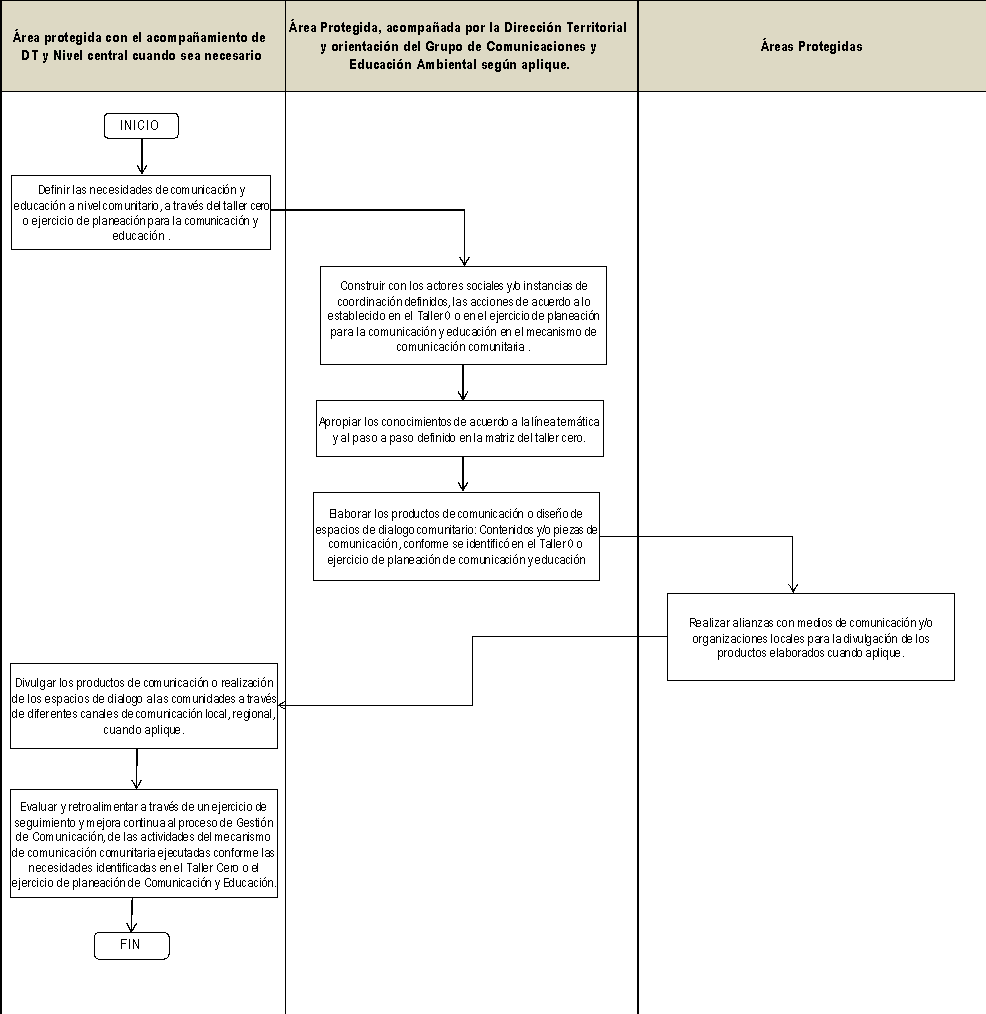 Apropiación del conocimientoEs un proceso intencional, donde se generan las condiciones pedagógicas para comprender, vincular y hacer uso de conocimientos, por sujetos concretos en contextos situadosComunicaciónEs el intercambio de mensajes entre dos o más personas: La retroalimentación es la característica fundamental de acciones comunicativas.Comunicación ComunitariaEstablecimiento de procesos comunicativos, de formación con las comunidades que se encuentran dentro y /o alrededor de las áreas protegidas, para fortalecer el diálogo social a través de la generación de espacios, la construcción de conocimiento y el establecimiento de acuerdos para la conservación.  Educación para la conservaciónProceso que le proporciona a los actores sociales e institucionales, los espacios pedagógicos, en los que, desde el relacionamiento y el intercambio de saberes, es posible valorar los Parques Nacionales Naturales desde su dimensión natural, social y cultural y vincularse a las acciones que contribuyen a su conservación.Estrategia de Comunicación y Educación para la Conservacióndocumento en el que la educación y la comunicación se asumen como dimensiones transversales a las líneas de gestión y estratégicas de los planes estratégicos y planes de manejo del sistema de Parques Nacionales Naturales. A través de la apropiación de conocimientos, valores y actitudes de conservación se busca proyectar en todos los campos de la gestión una identidad coherente con la Misión de Parques Nacionales Naturales de Colombia.Taller ceroEjercicio metodológico de planeación que permite iniciar el proceso de articulación y transversalización de la estrategia de comunicación y educación para la conservación, a los planes de manejo de los Parques Nacionales Naturales y a los planes estratégicos de las direcciones territoriales, para apoyar las acciones de conservación de las áreas protegidas.Ejercicio de planeación para la comunicación y educaciónEjercicio de planeación que permite definir las actividades y productos de comunicación y educación en las áreas protegidas donde aún no se ha realizado el taller ceroPerspectiva interculturalComo apuesta de fortalecimiento de lo propio en la apropiación de lo otro, incide en la manera en que se relacionan los diferentes sujetos y colectivos con el ambiente, en la medida en que ésta última perspectiva puede afirmarse y legitimarse en prácticas y tradiciones ancestrales, que bien pueden promoverse desde ejercicios comunicativos y educativos.No.ACTIVIDAD RESPONSABLE DOCUMENTOS DE REFERENCIA PUNTOS DE CONTROL1Definir anualmente las necesidades de comunicación comunitaria a partir del Taller 0 o ejercicio de planeación para la comunicación y educación.Área protegida con el acompañamiento de DT y Nivel central cuando sea necesarioGuía vigente mecanismos de comunicación comunitariaMatriz correspondiente al Taller 0 o informe del ejercicio de planeación para la comunicación y educación realizado anualmente identificando las necesidades de comunicación comunitaria.2Construir con los actores sociales y/o instancias de coordinación definidos, las acciones de acuerdo a lo establecido en el Taller 0 o en el ejercicio de planeación para la comunicación y educación en el mecanismo de comunicación comunitaria.Área Protegida, acompañada por la Dirección Territorial y orientación del Grupo de Comunicaciones y Educación Ambiental cuando sea necesario.N.A.Actas de Reuniones o Listados de Asistencia con ayuda de memoria.3Apropiar los conocimientos de acuerdo a la línea temática y al paso a paso definido en la matriz del taller cero.Área Protegida, acompañada por la Dirección Territorial y del Grupo de Comunicaciones y Educación Ambiental según aplique.N.A.Actas de Reuniones o Listados de Asistencia con ayuda de memoria.4Elaborar los productos de comunicación o diseño de espacios de dialogo comunitario: Contenidos y/o piezas de comunicación, conforme se identificó en el Taller 0 o ejercicio de planeación de comunicación y educación.Área Protegida, acompañada por la Dirección Territorial  y del Grupo de Comunicaciones y Educación Ambiental según aplique.N.A.Matriz taller cero con seguimiento, donde se relacionen sus evidencias- listados de asistencia con ayuda de memoria ó productos de comunicación elaborados.5Realizar alianzas con medios de comunicación y/o organizaciones locales para la divulgación de los productos elaborados cuando aplique.Área Protegida Guía vigente mecanismos de comunicación comunitariaInforme donde se relacionen las alianzas con medios locales, se reporta en matriz de taller cero.6Divulgar los productos de comunicación o realización de los espacios de dialogo a las comunidades a través de diferentes canales de comunicación local, regional, cuando aplique.  Área Protegida, acompañada por la Dirección Territorial y orientación del Grupo de Comunicaciones y Educación Ambiental.N.A.Informe que contenga el material divulgado o el desarrollo de los espacios de dialogo comunitario, se reporta en la Matriz de taller Cero.7Evaluar y retroalimentar a través de un ejercicio de seguimiento y mejora continua al proceso de Gestión de Comunicación, de las actividades del mecanismo de comunicación comunitaria ejecutadas conforme las necesidades identificadas en el Taller Cero o el ejercicio de planeación de Comunicación y Educación.Área Protegida, acompañada por la Dirección Territorial y orientación del Grupo de Comunicaciones y Educación Ambiental.N.A.Matriz del taller cero con las observaciones de la evaluación y retroalimentación y acciones de mejora.FECHA DE VIGENCIA VERSIÓN ANTERIORVERSIÓN ANTERIORMOTIVO DE LA MODIFICACIÓN07/10/20194Se modifica el objetivo de la comunicación comunitaria, se incorporan definiciones y normas y actualizan algunos de los puntos de control conforme al documento correspondiente a los lineamientos del mecanismo de comunicación comunitaria.Se actualizó la estructura del documento conforme los lineamientos del Instructivo vigente “Elaboración, actualización y derogación de documentos del SGI”.23/11/20235Se re codifica el documento de acuerdo con el nuevo mapa de procesos, actualizando el código. El documento por cargue inicial en la aplicación tecnológica reinicia desde el código 1. Para consultar los obsoletos ver matriz de armonización documentos del SGI al nuevo mapa de procesos https://drive.google.com/drive/u/1/folders/1Tu2ChzlvgSaXxc10UpqzX-SVhu095KvvLas fechas que aparecen en el control de revisión y aprobación, obedecen a las fechas registradas en el documento antes de la migración del documento al nuevo mapa de procesos.CRÉDITOS CRÉDITOS CRÉDITOS Elaboró Nombre Stefany Olaya AgudeloElaboró CargoContratista - Grupo de Comunicaciones y Educación AmbientalElaboró Fecha 22/09/2020Revisó Nombre Luis Alfonso Cano RamírezRevisó CargoCoordinador Grupo de Comunicaciones y Educación AmbientalRevisó Fecha: 22/09/2020AprobóNombre Luis Alfonso Cano RamírezAprobóCargoCoordinador Grupo de Comunicaciones y Educación AmbientalAprobóFecha: 09/10/2020